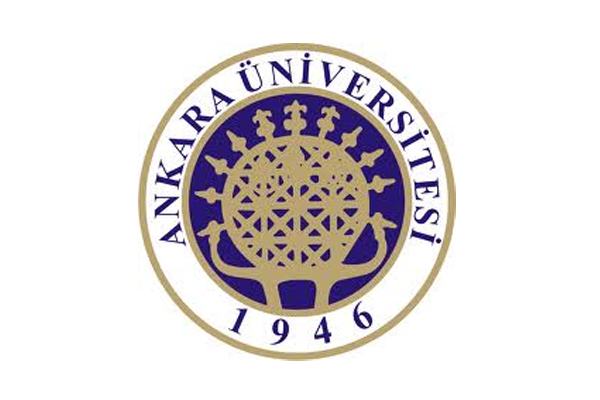 ANKARA ÜNİVERSİTESİ EĞİTİM BİLİMLERİ FAKÜLTESİ İLKÖĞRETİM BÖLÜMÜ OKUL ÖNCESİ EĞİTİMİ ANABİLİM DALI“OKUL ÖNCESİNDE DRAMA UYGULAMALARI” DERSİ 2015-2016 BAHAR DÖNEMİETKİNLİK KİTAPÇIĞIDersin Sorumlu Öğretim Üye ve Elemanı: Doç. Dr. Ömer ADIGÜZEL                                                                            Arş. Gör. Dr. Gökçe KARAMAN Öğretmen Adayları: Serap Kocataş                                      Nurhayat Ercan                                      Tuğçe Maraş                                      Canan Kapcak                                      Şeyda Okan                                      Şeyda Maide Batmaz                                      Şeyma Güller                                      Şenay Öztürk                                      Meral Pınar Tunca                                      Döndü Gül Pala                                      Safiye SevimBu kitapçık 2015-2016 eğitim-öğretim döneminde yer alan “Okul Öncesinde Drama Uygulamaları” dersi kapsamında III ve IV. sınıfa devam eden öğretmen adayları tarafından hazırlanan drama etkinliklerinden oluşmaktadır. Etkinlikler 2013 yılında güncellenen Okul Öncesi Eğitim Programı öğrenme süreci göz önüne alınarak planlanmıştır. Bu etkinlikler Ankara’da bulunan Anıttepe Jandarma Genel Komutanlığı Anaokulunda 3-4 ve 5 yaş çocuklarıyla uygulanmıştır. 26.05.2016ANITTEPE JANDARMA ANAOKULU ETKİNLİKLERİ1.”Büyük Ayı ve Küçük Ayı İle Yolculuk”Tarih           : 27/04/2016Etkinlik Çeşidi : Drama (Büyük Grup Etkinliği) Yaş Grubu     : 36-48 AyÖğretmen      : Şeyma GÜLLER, Meral Pınar TUNCA, Şenay ÖZTÜRKGenel Değerlendirme:Çocuk açısından:Çocuklara okunan “Uyuyamıyor Musun, Küçük Ayı” adlı resimli öykü kitabının kapağında yer alan resimde ayıların özellikleri sorulduğunda bir çocuk “bir ayı büyük, bir ayı küçük” yanıtını verdi. Çocuklara sorulan “Gece gökyüzünde bizi aydınlatan nedir?” sorusuna çocuklar fener, ışık ve lamba yanıtlarını verdiler. Bir çocuk ise “Ay Dede” yanıtını verdi. İki öğretmenin ayı maskeleri ile sınıfa girmeleri, çocukların dikkatlerini ve sürece ilgilerini arttırdı. Çocuklar “Hangi ayı, büyük ayı olabilir?” sorusuna büyük ayı maskesi takmış öğretmeni işaret ederek gösterdiler. Birinci ormana giderken yere çizilen dar ve geniş köprü üzerinden geçerken çocuklar çok eğlendi. Sınıftaki tüm çocuklar parmak ucunda yürüyebildiler. Resimden önce gösterilen “1” rakamını bildiler. Yavru kedi ve annesinin olduğu fotoğraf çocuklara gösterildiğinde, çocuklar “Anne kedi kendini nasıl hissediyor olabilir?” sorusuna “mutlu, sevinçli, özlemiş” yanıtını verdiler. İkinci ormana giderken çift ayakla zıplamak hoşlarına gitti. Bu yüzden çocuklara çift ayakla zıplamaları için ek bir süre tanındı. İki numaralı ormana gelindiğinde tavuk sesi çıkartırlarken birkaç çocuğun horoz sesi çıkardığı duyuldu. “Tavuk ormanda tek kalınca kendini nasıl hissetmiş olabilir?” sorusuna “kötü, mutsuz” yanıtlarını verdiler. Üçüncü ormana gidildiğinde çocuklar“3” rakamını tanıdılar. Fotoğraftaki tavşanların özellikleri (renkleri, sayıları) sorulduğunda beş çocuk sorulan sorulara yanıt verdi. Havuçları gruplarken yanlış tabağa havuç koyan çocuk olmadı. Fındıkların gruplandırılmasında tüm çocuklar fındıkları büyüklüklerine göre ayırabildiler.Öğretmen açısından: Çocuklara okunan “Uyuyamıyor Musun, Küçük Ayı” adlı resimli öykü kitabının okunurken kısaltılarak basitleştirilmesi, okuyucunun ses tonunu, öyküde geçen karakterle uyumlu (büyük ayı için kalın ses, küçük ayı için ince ses) kullanması ve süreçte okuyucunun çocuklarla sık sık göz teması kurması çocukların süreci merak etmesini sağladı. Fotoğrafların fener ile gösterilmesi çocukların fotoğrafa olan dikkatlerini arttırdı. Süreçte büyük ve küçük ayı rolündeki öğretmenlerin ses tonunu rolüne uygun olarak kullanması, çocukların yönergeleri duymalarını ve dikkatlerini yoğunlaştırmalarını kolaylaştırdı.Program Açısından: Sürecin çocukların yaş ve gelişim özellikleri dikkate alınarak planlanması sürecin nitelikli geçmesini ve çocukların eğlenmesini sağladı. Kullanılan materyaller (ayı maskeleri, resimli öykü kitabı, havuç, fındık, rakamlar ve görseller) çocukların gelişim özelliklerine paralel olacak şekilde, seçilen kavrama yönelik seçildi. Kullanılan materyallerin çocukların somut olarak görecekleri ve dokunacakları şekilde tasarlanması, kazanım, gösterge ve kavramların niteliğini artırdı. 2.’’En Sevdiğim Oyuncağım Nerede?’’Tarih                 : 04/05/2016Etkinlik Çeşidi : Drama(Büyük Grup Etkinliği) Yaş Grubu    : 36-48 AyÖğretmen      : Şeyma GÜLLER, Meral Pınar TUNCA, Şenay ÖZTÜRKKullanılan Teknikler : Dramatizasyon, DoğaçlamaÖĞRENME SÜRECİÇocuklara üçgen, kare, daire şekilleri gösterilerek şekiller isimleri ile birlikte söylenir. ‘’Oyuncakların olduğu bir eve gideceğiz. Bu eve şekil kolyesi takılarak girilebiliyor.‘’ denir. Üçgen, kare, daire şekillerindeki kolyelerin olduğu bir torbadan her çocuk sırayla bir kolye çeker ve çektiği kolyenin şeklini eve girerken söylemesi istenir. Kolyesindeki şeklin ismini söyleyen çocuk kapıdan eve girer. Evde bulunan ve kolyesindeki şekil ile aynı olan geometrik şeklin yanına gider. Çocuklara ‘’Bu evde yaşayan Umut adında bir çocuk var. Umut, en sevdiği oyuncağını kaybetmiş.’’ denir.’’Umut’un oyuncağı bu şekillerin altında saklanan oyuncaklardan biri olabilir mi?’’ diye sorularak her çocuğun yanında bulunduğu şeklin altındaki oyuncağı alması ve ne olduğunu söylemesi istenir.Her çocuğa elindeki oyuncağın özellikleri ile ilgili sorular (Elindeki oyuncak hangi renkte? Oyuncağın kaç ayağı/kulağı var?) sorulur ve yanıtları dinlenir.ISINMA“Umut’un aradığı oyuncak bu şekillerin altındaki oyuncaklardan biri değil. Umut’un oyuncağını birazdan aramaya devam edeceğiz. Ama önce bu oyuncaklarla müzikli bir oyun oynayalım.’’denir. ‘’7 Adım Dansı” müziği (Müzik dört hareket yapılacak şekilde kullanılır.) açılır ve çocuklara sırasıyla ‘’Oyuncağı şeklinizin altına koyun, şeklinizin üstüne koyun, başınızın üstüne koyun, ayağınızın altına koyun.‘’ yönergeleri verilerek oyun oynanır.CANLANDIRMA‘’En Sevdiğim Oyuncak’’ adlı resimli öykü kitabı dramatizasyon tekniği kullanılarak canlandırılır. Çocuklara ‘’Umut oyuncağını odasında ararken babası mutfaktan seslenerek yemeğin hazır olduğunu söyler.’’ denilerek dramatizasyona başlanır. Babasının hangi yemeği yaptığı çocuklara sorularak yanıtlamaları ve söyledikleri yemeği yapıyormuş gibi göstermeleri istenir(Çocuklara yemek yapmaları için çubuk verilir.). Çocuklara “Umut’un babası yemek yapmış, annesi işte çalışıyor, Umut da evde oyuncakları ile oynuyor. Sizin evde hangi görevleriniz var? Evde/işte babamızın/annemizin görevleri nelerdir? Evde neleri anneniz/babanız yapar, neleri siz yaparsınız?” soruları sorulur, yanıtları dinlenerek çocuklarla faklı rol ve görevlere ilişkin konuşulur. Umut’un annesinin işten geldiği ve oyuncağı birlikte aramaya başladıkları sayfa okunur. Bir öğretmen anne rolüne girerek Umut rolündeki öğretmene ‘’Hangi oyuncağını arıyorsun?’’ der. Umut, ‘’En sevdiğim oyuncağı arıyorum. Hani havada uçarak giden oyuncağımdı.’’ der.  Kitabı okuyan öğretmen ‘’Sizce Umut’un havada uçan oyuncağı ne olabilir?‘’ diye sorar ve çocuklara uçan bir oyuncağın şeklini alarak hareketini yapmalarını söyler. Umut rolündeki öğretmen(şapka takmaktadır.) ‘’Hayır, benim en sevdiğim oyuncak bu değil. Hani bazen boynuna ip takıyordum ve sallanıyordu.” der. Kitabı okuyan öğretmen ‘’Sizce Umut’un sallanan oyuncağı ne olabilir?’’ diye sorar ve çocuklardan sallanan bir oyuncağın şeklini alarak hareketini yapmalarını ister. Annesi, babası ve Umut’un oyuncağı aramaya yemekten sonra devam edecekleri, yemek için masaya oturdukları söylenir. Çocuklar ile birlikte masaya oturularak içinde çorba kepçesi olan bir tencere masaya konur. Umut rolündeki öğretmen ‘’Baba bu benim en sevdiğim oyuncağım, çorbanın içinde ne işi var?‘’ diye şaşkınlıkla babasına sorar. Baba olan öğretmen,çorba kepçesini kaldırarak ‘’Bu oyuncağın adı nedir?’’ diye çocuklara sorar. Çocukların yanıtları doğrultusunda çorba kepçesi olduğu söylenir. ‘’Sizce Umut çorba kepçesi ile nasıl oynuyor?‘’ sorusu sorularak çocuklardan Umut’un çorba kepçesini kullanarak nasıl oynadığını göstermeleri istenir (Öğretmen, çorba kepçesini öyküdeki gibi kullanarak çocuklara model olur.). DEĞERLENDİRME             Çocuklara en sevdikleri oyuncağın resmini yapmaları söylenir ve kağıtlar çocuklara dağıtılır. Çocuklar resimlerini tamamlayınca hangi oyuncağı yaptıkları sorularak kâğıtlarına yazılır.Genel DeğerlendirmeÇocuk Açısından: Çocuklar, üçgen, kare ve dairenin isimi sorulduğunda hatırlayıp söyleyebildiler. Şekil kolyeleri çocuklara rastgele takıldığında kolyelerini dikkatle incelediler. Umut’un evine girerken birkaç çocuk hariç diğer çocuklar kolyelerinin renk ve şeklini bildiler. Şarkı açılmadan önce yönergelerin tekrar edilmesi çocukların şarkı esnasında verilen yönergeleri daha rahat uygulamalarını sağladı. Çocuklar ‘’Oyuncağı şeklinizin altına koyun, şeklinizin üstüne koyun, başınızın üstüne koyun, ayağınızın altına koyun.‘’ yönergelerini yerine getirebildiler. Isınma aşamasında kullanılan “7 Adım Dansı” müziği çocukların dans ederek süreçten keyif almalarını sağladı.  Çocuklara evdeki görevleri sorulduğunda “oyun oynamak, oyuncaklarımızı toplamak” yanıtlarını verdiler. “Annenizin evde rolü nedir?” sorusu sorulduğunda “yemek yapmak” yanıtını verdiler. “Babanızın evde görevi nedir?” sorusu sorulduğunda ise “işe gitmek, annemize yardım etmek, gezmeye götürmek” yanıtlarını verdiler. Çocuklara “Umut’un havada uçurduğu oyuncağı ne olabilir?” sorusuna çocuklar “uçak, helikopter, kuş” yanıtlarını verdiler. Çocuklara yöneltilen “Umut’un diğer oyuncaklarını salladığı oyuncağı ne olabilir?” sorusuna “ beşik, salıncak” yanıtlarını verdiler. Çocukların soruları yanıtlarken birbirlerinden etkilendikleri gözlemlendi.  Çocuklara çorba kepçesi gösterilerek ismi sorulduğunda çocuklar “kaşık, kâse” yanıtlarını verdiler. “Sen olsan kepçe ile nasıl oynardın?” sorusuna çocuklar “içine arabalarımı koyarım, araba gibi sürerim, bebeğimi sallarım, mantar yaparım, şapka yaparım” yanıtlarını vererek canlandırdılar. Değerlendirme aşamasında çocuklara resimlerini yaparken en sevdikleri oyuncak sorulduğunda “bebek, ayakkabı, araba, şapka, dönence, uçak” yanıtlarını verdiler ve keyifle resimlerini yaptılar.Öğretmen Açısından: Isınma aşamasında şekil kolyelerinin kullanılması ve Umut’un evininin elektrik bandı ile sınırlandırılması oyun salonunda çocukların etraftaki oyuncaklarla ilgilenmelerini engelledi.  Sürece dikkatlerini toplamalarını sağladı veyönergeleri duymalarını kolaylaştırdı. Çocuklara anne, baba ve çocuk rolleri ile ilgili sorulan sorulara çocukların verdiği yanıtlar, öğretmenin çocukların deneyimleri hakkında bilgi toplamasına katkı sağladı. Canlandırma aşamasında “En Sevdiğim Oyuncak” isimli resimli öykü kitabının tüm sayfalarının okunmaması çocukların ilgilerinin dağılmamasını sağladı. “Umut” rolündeki öğretmenin, bere materyalini kullanması ve anne rolündeki öğretmenin dışarıdan geldiğinde ceketini çıkarması, öğretmenlerin rollerini canlandırırken ses tonlarını değiştirmeleri, çocukların sürece dikkatlerini yoğunlaştırmalarını ve zihinlerinde öyküyü canlandırmalarını kolaylaştırdı.  Program Açısından: Etkinlikte seçilen kazanım ve göstergelerin çocukların gelişim özelliklerine göre seçilmesi ve sürecin tüm aşamalarında tekrar edilerek yedirilmesi planlanan etkinliğin nitelikli geçmesini ve çocukların net bir şekilde gözlemlenmesini sağladı.Isınma sürecinde kullanılan “7 Adım Dansı” müziği, çocukların yönergeleri uygulamalarını kolaylaştırdı ve yönergelerin tekrar edilerek kavramın pekiştirilmesini sağladı. “En Sevdiğim Oyuncak” isimli resimli öykü kitabında geçen Umut’un babasının yemek yapması ve annesinin işten gelmesi çocukların anne ve babaların rollerinin değişebileceğini fark etmelerini sağladı.3. “DENİZDE NELER VAR?, YARDIM BEKLER CANLILAR”Etkinlik Çeşidi   : Drama Etkinliği (Büyük Grup Etkinliği)Yaş Grubu: 48-60 AyÖğretmen Adı   : Canan KAPCAK / Şeyda OKAN / Şeyda Maide BATMAZTarih            : 27.04.2016KAZANIMLAR VE GÖSTERGELERİBİLŞSEL GELİŞİMKazanım 19. Problem durumlarına çözüm üretir. (Göstergeleri: Problemi söyler. Probleme çeşitli çözüm yolları önerir. )DİL GELİŞİMİKazanım 8. Dinlediklerini/izlediklerini çeşitli yollarla ifade eder. (Göstergeleri: Dinlediklerini/izlediklerini drama yoluyla sergiler.)SOSYAL DUYGUSAL GELİŞİMKazanım 4. Bir olay ya da durumla ilgili olarak başkalarının duygularını açıklar. (Göstergeleri: Başkalarının duygularını söyler.)MOTOR GELİŞİM Kazanım 1. Yer değiştirme hareketleri yapar. (Göstergeleri: Isınma ve soğuma hareketlerini bir rehber eşliğinde yapar.)ÖĞRENME SÜRECİ“Denizin Altında” kitabı çocuklara gösterilerek “Sizce burası neresi?, Bu kitaba hangi isim verilmiş olabilir?, Bu resimde hangi canlılar var?” soruları sorularak sohbet edilir.(Isınma)“Bakalım denizde başka hangi canlılar yaşıyor?”denir ve çocukların fikirleri dinlenir. Kitabın sayfalarında yer alan hayvanlar teker teker açıklanarak hareket etme şekilleri hep birlikte taklit edilir(MG.K1.G1).Su altında yaşayan canlıların bir problemi olduğu ve balıkların bir paket göndererek bizden yardım istedikleri söylenir. Hayvanların resimlerinden oluşan ve bizleri tanımalarını sağlayacak yaka kartları(Ek 1) gösterilir.Her çocuk hayvanları temsil eden izin belgelerinden bir tanesini seçer. Denizdeki canlılara yardım etmek için yola çıkılır. Herkesin istediği gibi yüzebileceği söylenir. Ardından mavi çöp poşeti sallanarak “Şimdi dalgaları hissetmeye başladık. Yolumuzu şaşırmamak için dalgadan uzak yerlerde yüzmemiz gerekiyor.”denir.Dalganın hızlanması üzerine “Gideceğimiz yere az kaldı. Canlıların bizleri tanıyabilmeleri için bundan sonra izin belgelerimizdeki hayvanlar gibi yüzeceğiz” denir. Burada herkes izin belgesindeki canlı gibi hareket etmeye devam etmeli. Bu bölgede denize yayılan bir şeyler var ve canlılar da busorunu kendileri çözmekte zorlanıyor. Burada yaşayan canlılar neden rahatsız olmuşlar (BG.K19.G1) ?” denir ve cevapları dinlenir. (Canlandırma)“Denizdeki canlılar olsaydık bu soruna nasıl bir çözüm bulurduk” denir ve düşünmeleri istenir. “Şimdi çok yavaş yürüyelim ve ellerimi şaplattığım an olduğumuz yerde kalalım” denir. Öğretmen elini şaplatıp tüm çocuklar durduğunda bir çocuğun yanına gidilir ve ” Sen bir ahtapot belgesi ile yardıma gelmişsin. Simdi ahtapot olarak bu duruma nasıl bir çözüm bulurdun?” (BG.K19.G2) diyerek tüm çocuklar sırayla dinlenir. Bulduğu çözümü bir ahtapot gibi davranarak göstermesi istenir(DG.K8.G1). Süreç tüm çocuklar için tekrarlanır.Sınıf 3 gruba ayrılır. Her gruba, problemi çözmek için hep birlikte neler yapabilecekleri sorulur(BG.K19.G2).Çocukların cevaplarının ardından ortak bir fikir gerçekleştirilir ya da denizi temiz tutmak için afişler tasarlanarak sınıfa asılır.Ek 1: 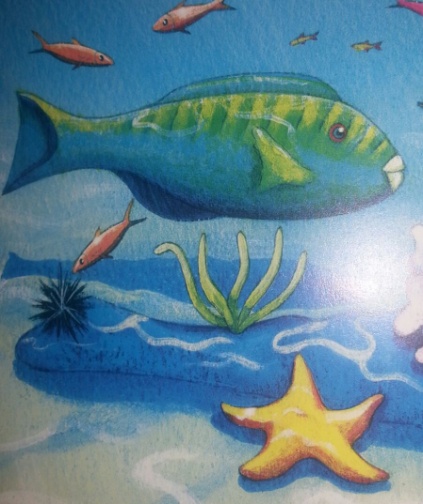 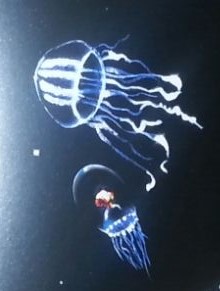 	Ek 3: Değerli Anne Babalar; Çocuklarınızla birlikte deniz canlılarını öğrendiğimiz bir etkinlik gerçekleştirdik. Sizlerin de imkânlarınız doğrultusunda “Yavru Ahtapot Olmak Çok Zor” kitabını alarak çocuğunuzla birlikte okumanızı öneriyoruz. Kitaptaki problem durumu anlatan sayfadaki durumu inceleyerek çocuğunuzla birlikte başka çözüm yolları hakkında konuşmanızı rica ediyoruz.Genel DeğerlendirmeÇocuk Açısından: Tanıma oyunu çocukların ilgisini çekti. Topu arkadaşlarına yuvarlamada zorluk yaşamadılar. Öyküyü dinlemeyerek sürekli gezmek isteyen çocuklar oldu. Arkadaşı ile problem yaşayan bir çocuk değerlendirme aşamasına kadar etkinliğe girmek istemedi. Çocuklar uyuma aşamasında yönergelere uygun davranırken canlandırma aşamasında yönergeleri dinlemedikleri ve süreci tamamlayamadıkları gözlemlendi. Çöpleri kendi istekleri doğrultusunda toplayarak çöp kutusu yerine masaya attılar. Sürece hakim olamamalarına rağmen problem durumu anladıkları ve çözüm yolları için fikirlerini aktarabildikleri gözlendi.Öğretmen Açısından: Tanışma oyununda çocukların sıra beklemekte sabırsızlandıkları için top kullanılarak sürecin kontrolü sağlandı. Öyküyü görmekte zorluk yaşadılar. Isınmada canlandırmaya geçiş yolunda ip kullanıldı. Denizdeki dalgaların oluşturduğu bir yolu takip etmeleri istendi. Canlandırma aşamasına geçmeden önce tüm canlıların uyuduğu söylenerek çocukların yatıp dinlemeleri sağlandı. Masaya atılan çöpler sürece eklenen balina kurgusu ile çöpe atıldı. Her çocuk afişinin resmini yaparken bireysel olarak ilgilenilerek süreç değerlendirmesi yapıldı. Fikirleri hakkında konuşuldu.Program Açısından:Çocukların ilgileri kolay dağıldığı için bir sonraki haftada geçiş etkinliklerinin planlanarak hazırda bulundurulmalı. Süreçlerin geçişlerinde top ve ip malzemeleri kullanılarak geçişler kolaylaştırıldı. Süreçteki yönergelere uyulmaması sonucunda etkinlik değiştirilerek çöplerle yolu kapanan bir balina sürece eklendi. Kazanım ve göstergelerin birçoğu gözlenemedi.4.”Sarı- Kırmızı- Mavi Hazır Sınıfın İtfaiyecileri”Etkinlik Çeşidi   : Drama Etkinliği (Büyük Grup Etkinliği)Yaş Grubu       : 48-60 AyÖğretmen Adı   : Canan KAPCAK / Şeyda OKAN / Şeyda Maide BATMAZTarih            : 04.05.2016Teknikler    : Anlatı Tiyatrosu, Doğaçlama, Rol Oynama	KAZANIMLAR VE GÖSTERGELERİBİLŞSEL GELİŞİMKazanım 6. Nesne veya varlıkları özelliklerine göre eşleştirir.(Göstergeleri: Nesne/varlıkları renklerine göre eşleştirir.)DİL GELİŞİMİKazanım 5.Dili iletişim amacıyla kullanır. (Göstergeleri: Jest ve mimikleri anlar. Konuşurken jest ve mimiklerini kullanır. Konuşmak için sırasını bekler.)SOSYAL DUYGUSAL GELİŞİMKazanım 16. Toplumsal yaşamda bireylerin farklı rol ve görevleri olduğunu söyler. (Göstergeleri: Toplumda farklı rol ve görevlere sahip kişiler olduğunu söyler.)MOTOR GELİŞİM Kazanım 1. Yer değiştirme hareketleri yapar. (Göstergeleri: Isınma ve soğuma hareketlerini bir rehber eşliğinde yapar. Belirli bir yüksekliğe tırmanır. Tırmanılan yükseklikten iner. Belirli mesafeyi sürünerek gider. Belirlenen noktadan çift ayakla ileriye doğru atlar. Kayma adımı yaparak belirli mesafede ilerler.)ÖĞRENME SÜRECİÇocuklar çember şeklinde oturur. Öğretmen çocuklara Ek 1 deki hikâyeyi Anlatı Tiyatrosu tekniği ile anlatır. Aralarda mimiklerin hangi duyguyu ifade ettiği ile ilgili sorular sorulur(DG.K5.G2). Sam’ın artık yaşlandığı için yeni itfaiyeciler ile tanışıp onlara mesleğini anlatmak ve yeni itfaiyeciler yetiştirmek istediğini söyler. İtfaiyeci Sam’a yardım etmek istediğini ve yanına giderek onunla görüştüğünü ve ona yardım etmek için gerekli çalışmaları öğrendiğini söyler.ISINMA: “Çocuklar biz de hazırlanalım ve Sam’a yardım etmek için yola çıkalım.”denir. Sam gibi güçlü bir itfaiyeci olmak için her sabah yaptığı spor hareketleri yapılır(Kolları çevirme, dizleri bükme, eğilme, zıplama, olduğu yerde koşma vb.) (MG.K1.G1).Spor hareketlerinden sonra itfaiyeciler olmak için gerekli olan kolluklar takılır ve yola çıkılır. Hazırlanan parkurda gazetelerden engeller yapılır. Yolda ilerlerken asfalt çalışması yapıldığı için engellerin üzerinden çift ayak zıplamaları istenir(MG.K1.G5). Yolun sonunda bulunan köprüye ulaştıklarında köprü dar olduğu için kayma adımı ile köprüden geçilir(MG.K1.G6) İtfaiyecilerin çalıştıkları alana geldikleri söylenir. Kollarımızı güçlendirmek için tırmanma ve inme parkurundan geçilir (MG.K1.G2,3). Malzeme deposuna itfaiye söndürme malzemelerini kontrol etmek için gidileceği söylenerek minderlerin altından sürünerek geçilir (MG. K1.G4).Depoda itfaiyecilerin yangın söndürmek için kullandığı sarı, kırmızı ve mavi renkteki boruların karışmış olduğu alana gelinir. Her çocuğun bir tane boru alması gerektiği söylenir. Duvarlarda asılı olan renkli kartonlara dikkat çekilir. Her çocuk eline bir adet boru aldıktan sonra borusu ile aynı renkte olan kartonun bulunduğu alana geçmeleri istenir(BG.K6.G1). Minderler ile canlandırma için her gruba alan oluşturulur.CANLANDIRMA: Çocuklar boru renklerine göre üç gruba ayrıldıktan sonra her grubun boruları birleştirilir. Her gruba bir tane maket telefon götürülür. Öğretmenler ses tonunu değiştirip telefondaki kişiymiş gibi çocuklara “Bir evde yangın çıkmış, bir kedi ağaçta kalmış ve inemiyormuş, bir dede çukura düşmüş ve oraya sıkışmış” problem durumları anlatır. Faks ile durumların görselleri (Ek 2) telefondan alınır ve çocuklara gösterilir. Bu sırada siren sesi çalar (Ek 3). Her grup kendi problemini nasıl düzelteceğini canlandırır.Canlandırma yapılırken itfaiyeci şapkasının (Ek 4) verildiği grubun sesli ve hareketli olarak süreçlerini anlatması istenir(DG.K5.G1). Ne yaptıkları ve ne söyledikleri sorulur. Gruptaki her çocuk sıra ile konuşur(DG.K5.G9). Bu sırada diğer gruplar donarak hareketsiz bir şekilde diğer grupları izler.DEĞERLENDİRME: İtfaiyecilere yardımlarından dolayı teşekkür edilir.  İtfaiyeci Sam’ a ziyarete gideceği ve çocukların yaptıkları yardımların ona anlatılacağı söylenir. Neleri anlatmasını istediklerini çocuklara sorar ve cevaplarını not eder. Sam’ ı ziyarete başka meslekteki arkadaşlarının da gideceği söylenerek insanlara yardımcı olan başka hangi mesleklerin olabileceğini tahmin etmeleri istenir (SDG.K16.G1).Ek 1:  “Size itfaiyeci Sam’ın hikâyesini anlatacağım. Sam adında bir itfaiyeci varmış. Her sabah erkenden kalkar, spor yaparmış. ‘Sağlıklı olmak için her gün mutlaka spor yaparım’ dermiş. Üniformasını giyer ‘ İtfaiyeci şapkamı da takayım, kolluğumda kolumda hııh tamam hazırım canlıları kurtarmaya’ dermiş. Ama o gün Sam çok bitkinmiş. İtfaiyeci arkadaşları aşağıdan bağırıyorlarmış ‘ Hadi Sam uzun zamandır seni bekliyoruz görevimize başlama vaktimiz yaklaştı’ demişler. Sam yavaş yavaş yerinden kalkmış ve ‘ Çok yaşlandım. Benim yerime genç ve yardımsever itfaiyeciler gelmeli artık’ demiş ve düşünmeye başlamış.” NOT: Süreç içerisinde Sam’ın her şeyinin mavi-sarı ve kırmızı renkte olduğu vurgulanarak dikkatlerin dağılması durumunda kırmızı bir eşyaya gitmiş gibi yönergelerle çocukların sınıfta kırmızı renkte bir eşya bulması istenebilir.Ek 2:     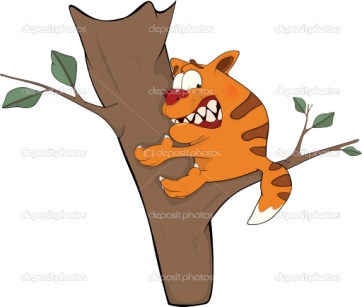 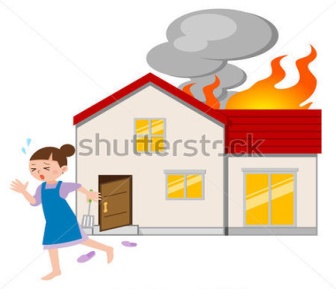 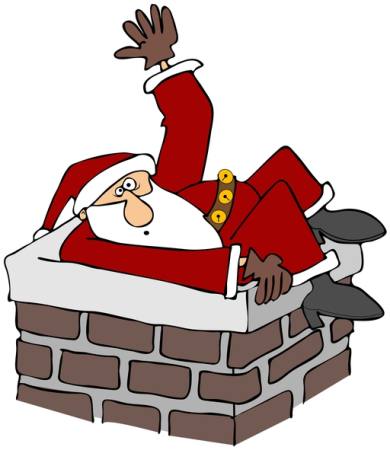 Ek 3: https://www.youtube.com/watch?v=JfQP3JyZU8o  Ek 4: 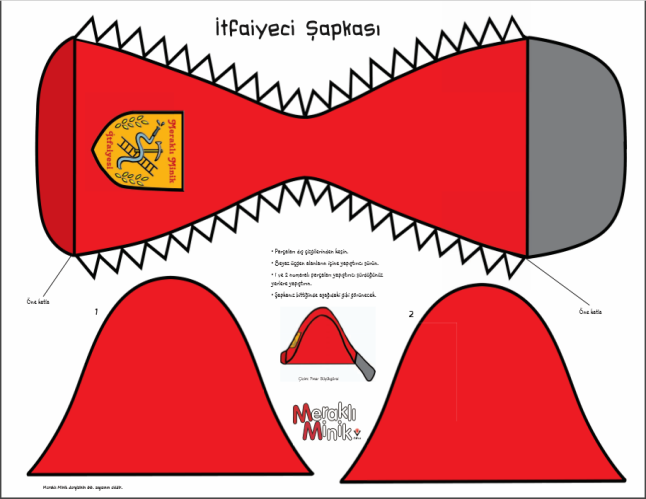 Genel DeğerlendirmeÇocuk Açısından; Sınıfa ilk girildiğinde çocuklar geçen hafta yaptıklarından bahsetmeye başladılar. Örneğin; Denizaltına gittiklerini, insanların çöplerini denize attıklarını söylediler. Ancak etkinliğe başlarken anlatı tiyatrosunda dikkatleri dağıldı ve anlatılanları tam olarak anlayamadılar. Dikkatlerini toplamak için söylenen şarkılar, kimi çocuklarda etkili olurken kimi çocuklarda etkili olmadı. İtfaiyeci kollukların istedikleri renge göre almak istediler. Ancak kollukların rengine göre verilmeyeceği ve kız erkek herkesin tüm renkleri alabileceği söylendiği zaman istediklerinden farklı renk kolluklar aldılar. Spor hareketlerini yapmakta zorlanmadılar. Örneğin; kolları çevirme, dizleri bükme, eğilme, zıplama, olduğu yerde koşma gibi. Hazırlanan yolda çift ayak zıplayabildiler. Köprüyü görünce hep birlikte geçmeye çalıştılar. Hep birlikte geçemeyecekleri ve kayma adımı ile geçebilecekleri söylendiğinde kayma adımı ile köprüden geçebildiler. Kollarını güçlendirmek için inme ve parkurundan rahatlıkla geçebildiler. Minderlerin altından ise sürünerek geçmek yerine emekleyerek geçtiler. Canlandırmaya geçişte çocukların dikkatleri yine dağıldı. Dikkatlerini toplamak için yine şarkılar söylendi. Ancak kimi çocuklarda yine etkili olmadı. Canlandırmada ise materyaller çocukların dikkatlerini çekti ve bu sürece daha etkin katıldılar. Ayrıca telefondan gelen sesin farklı olması çocukların dikkatlerini çekti. Gruplar birbirlerine canlandırmalarını rahatlıkla sergiledi. Değerlendirme aşamasında ise çocukların dikkatini çekmek için, önceden hazırlanan itfaiyeci şapkası kafasına konan çocuğun soruya yanıt vermesi istendi. Çocukların tümü sorulara yanıt vermekte zorlanmadı. Etkinlik sürecinde iki çocuk sürekli birbirini rahatsız ediyordu. Etkinliğin birçok kısmında yönergelerle bu iki çocuğun dikkatini etkinliğe çekmeye ve birbirlerini rahatsız etmemesini sağlamaya çalışıldı. Ancak bu çok etkili olmadı. Öğretmen Açısından: Çocukların bizleri bir önceki haftadan tanımış olmaları bu haftaki süreçte daha hızlı bir toparlama süreci gerçekleştirmemizi sağladı. Etkinlik başlangıcında anlatılanları dinlediler. Anlatı tiyatrosu sürecine geçildiğinde çocukların dikkatlerinin dağılması ve yerlerinden kalkmaları sonucunda yaptığımız uyarıları dinlemeyen çocuklar oldu. Sınıf öğretmeni çocuklara bu sırada uyarıda bulundu ve tekrar dinlemek için yerlerine geçtiler. Anlatı tiyatrosu sürecinde bazı çocukların yanlarına giderek onlarla konuşuldu ve dinlemeleri için destek sağlandı. Farklı renklerdeki kollukları istemediklerinde kız ve erkeklerin her rengi alabileceği ve renklerin karışık olarak verileceği söylendi. Isınma aşamasında spor salonuna geçildiğinde çocukların dikkatlerini toplamak için üçlü şekilde hareket edilmesi süreci kolaylaştırdı. Hareketler çocuklara gösterilerek tekrarlandı. Bir parkurdan diğer parkura geçişte dikkatlerinin çabuk dağılması sebebiyle aralara el ve vücut ile oynanan kısa geçiş etkinlikleri eklendi.  Tırmanma aşamasında görevini tamamlayan çocuklar yere konulan matlara oturmaları ve tırmanan arkadaşlarının isimlerini söyleyerek tezahürat yapmaları süreci izlemelerini kolaylaştırdı. Sınıfta saldırgan davranışlar gösteren iki öğrenci ile etkinlik süreci içerisinde bu davranışları sonrasında birkaç kez konuşuldu. Bu durum süreçte ufak aksaklıklara sebep oldu. Yardımcı stajyer öğretmenin desteği ile etkinliklere katılmaları sağlanmaya çalışıldı. Canlandırma aşamasında küçük gruplar ile hareket edildiğinde sürecin daha verimli geçtiği gözlendi. Gruplar kısa ve yardımcı yönergeler ile kendi süreçlerini oluşturarak canlandırmalarını gerçekleştirebildi. Çocukların dikkatlerini toparlayabilmek amacıyla değerlendirme etkinliğini yapmak için sınıfa geçildi. Değerlendirme sürecinde her çocuğa şapka takılarak söz hakkı verilemedi. Çocukların hızlı bir şekilde fikirlerini söylemelerinin ardından etkinlik tamamlandı.Program Açısından: Anlatı tiyatrosu kurallara ve planlanan öyküye uygun şekilde yapılamadı. Isınma için planlanan ortamdan farklı bir ortamda uygulama yapıldı. İtfaiyeci kolluğu sayısının çocuk sayısından az olduğu fark edildi. Motor gelişim alanında ele alınan göstergeler gözlemlendi. Farklı rol ve görevlerin olduğu ile ilgili kazanım başka etkinliklerde ele alınmalı. Sürünme kazanımı yerine dizleri ve elleri yardımı ile ilerleyebildikleri gözlemlendi.5. Çöpler Çöpe, Haydi TemizliğeEtkinlik Çeşidi   : Drama (Büyük ve küçük GrupEtkinliği)Yaş Grubu       : 48-60 AyÖğretmen adı   : Serap Kocataş, Nurhayat Ercan, Tuğçe Maraş  Genel DeğerlendirmeÇocuk açısından: Sınıfa girildiğinde çocuklar merkezlerde oyun oynuyorlardı. Çocuklar oynadıkları oyuncaklarını topladıktan sonra çocuklarla tanışmak için top atma oyunu oynandı. Topu atan çocuk arkadaşına “Senin adin ne?” sorusunu sordular. Topu tutan çocuk ise ismini söyledikten sonra topu başka bir arkadaşına attı. Tanışma oyunundan sonra “Yağ satarım” isimli geleneksel oyun oynandı.Daha sonra çocuklara eğlence sokağında insanların dans etmeyi sevdiği ancak dans ederlerken etrafı temizlemeyi unuttukları söylendi. Yerlerde çöplerin olduğu söylenerek yerlerdeki gazeteler gösterildi. Çocuklara müzik eşliğinde bizim de eğlence sokağındaki insanlar gibi dans edeceğimiz,  müzik durduğunda ise gazetelerin üzerinde durmamız gerektiği söylendi. Müzik durduğunda bütün çocukların gazetelerin üzerinde durup durmadığına bakıldı. Gazete bulamayan çocuklara gazetelerin yerleri gösterilerek yardım edildi. Müzik tekrar  çocuklara gazeteleri ellerine almaları ve bir top haline getirmeleri söylendi. Çocuklar gazeteleri top haline getirdikten sonra sırayla belirli bir mesafeden çöp kutusuna atmaya çalıştılar. Atamayan çocuklardan bir kez daha denemeleri istendi. Gazeteler küçültülerek tekrar müzik esliğinde dans etmeye başlandı. Müzik durduğunda çocuklardan tekrar gazeteleri top haline getirmeleri istendi. Bazı çocukların yönerge vermeden gazetelerini top haline getirdikten sonra ısınma aşamasında kullanılan çöp kutusunun önündeki çizgide sıra oldukları gözlemlendi. Çocuklar gazeteleri çöpe atarken “Baksa neleri çöpe atarız?” sorusu soruldu. Çocuklar “gazete, eskimiş oyuncak, sut kutusu, eskimiş kanepe” cevaplarını verdiler. Video izlenmeden önce çocuklara dikkatli izlemeleri ve söylenenleri dikkatli dinlenmeleri yönergesi verildi. Video durdurulup “ Videoda daha önce duymadığınız kelimeler var mı?” sorusu sorulduğunda çocuklar “temizlik yapmazsak pis olur, banyoyu temizlemeliyiz, evinizi temizlemeliyiz” yanıtlarını verdiler. “Videodaki kişilere ne sormak istenirdiniz?” sorusu sorulduğunda çocuklar temizlik yapmamın gerekli olduğu ile ilgili cevaplar verdiler. Videodaki kişilere soru sormada zorlandılar. Çocukların süpürgeler ile temizlik yapmaktan, sınıfı temizlemekten ve yüzlerinin boyanmasından heyecanlandıkları gözlemlendi. Dağınık grubun evini nasıl  temizleyebilecekleri sorulduğunda "süpürgeyle, elimizle"  cevaplarını verdiler.  Dağınık grubun evi temizlendikten sonra çocukların rolleri değiştirildi. Dağınık grubun evi temizlenirken yerdeki gazeteleri çöp kutusuna attıkları gözlemlendi. Değerlendirme sürecinde çocuklar dağınık ve düzenli kişilerin resimlerini yaptıklarında “temiz kız, havada ucan mikrop, musluk” resimlerini yaptıklarını söylediler.Öğretmen Açısından: Çocukların dikkatlerini toplamak için “Şarkı şöyle dans et”,"Elleri salla" ve “Elim burnunda, elim kulağımda “ oyunu oynandı. Tanışma oyununda öğretmenler önce kendilerini tanıttılar. Çocuklar isimlerini söyledikçe önceden hazırlanan kartlara ismi yazılarak boyunlarına asıldı. Dans ederken çocuklara tek ayak sıçrayarak dans et, ayakları açmadan dans et, eller polodayken dans et yönergeleri verildi.  Çocuklardan soru sormaları istendiğinde çocuklar temizlik ile ilgili bildiklerini söylediler. Çocuklara söylediklerinin soru olmadığı söylendi ve model olunarak örnek bir soru soruldu. Çocukların dağınık-düzenli olarak ikiye ayırmak için sınıfın ortasına bir çizgi çekildi. Çocuklarda n çember olmaları istendi. Çizginin bir tarafındaki çocuklara dağınık grup diğer tarafındakilerin de düzenli grup oldukları söylendi.Program Açısından: Çocukların dağınık-düzenli rolüne girmelerinde zorlanmadıkları gözlemlendi. Etkinlik sırasında dikkat toplamak için oynanan oyunlara keyifle katıldılar. Çocukların soru sormakta zorlandıkları gözlemlendi. Bu nedenle bir dahaki etkinlikte aynı kazanım tekrar ele alınabilir.6. Kültürlü Kurt'la Masal OkumayaEtkinlik Çeşidi   : Drama (Büyük Grup Etkinliği) Yaş Grubu       : 48-60 Ay Öğretmen adı   : Serap Kocataş, Nurhayat Ercan, Tuğçe Maraş  Kullanılan Teknik: Dramatizasyon				ÖĞRENME SÜRECİIsınma: "Ali babanın bir çiftliği var." şarkısı açılarak çiftliğinde neler var kısmına gelindiğinde çocuklara çiftlikte hangi hayvanların olduğu sorulur. Çocuklar hayvanların isimlerini söyledikçe hayvanların sesleri taklit edilir. Çocuklar “inek” dediklerinde" inek möö demiş, neşeli inekler yüksek sesle möö demiş, kızgın inekler möö demiş, üzgün inekler möö demiş, sakin inekler möö demiş" denilir. Başka hayvanların sesleri taklit edilerek şarkı birkaç kere daha tekrarlanır.Canlandırma: Kitabın kapağı gösterilerek bu kitabın isminin "Kültürlü Kurt" olduğu bizim de bu kitabı canlandıracağımız söylenir. Çocuklardan çember olarak gözlerini kapatmaları istenir. Çocukların gözleri kapalı iken rastgele olarak önlerine hayvan maskeleri konulur. Çocuklar gözlerini açtıktan sonra maskelerini incelemeleri ve hangi hayvan olduğunu tahmin etmeleri istenir. Kültürlü kurt kitabındaki olayları canlandıracağımız ve her çocuğun maskesini aldığı hayvanı canlandıracağı söylenir. Çocuklardan biri kurt rolüne girer. Çocukların söyleyeceği cümleler söylenerek ve kitap gösterilerek canlandırma yapılır.Kitaptaki hayvanların ve kurdun yaşadığı farklı duygular vurgulanarak, çocukların bunları canlandırması beklenir. Örneğin; sayfa 15 canlandırılırken diğer hayvanların kurdun kitap okumasına şaşırdığı söylenir. Kurdun ise hayvanlar tarafından okuması beğenilmediği için üzüldüğü vurgulanır, çocukların duyguları uygun şekilde canlandırması beklenir.Kitabın sonunda diğer hayvanlardan Kurt'a bu kadar iyi masal okumayı nasıl öğrendiğini sormaları istenir. Daha sonra "Kurt'a başka neler sorabiliriz?" denir ve çocukların Kurt'a soru sormaları beklenir.Değerlendirme : "Hayvanlar çiftliklerine bir kütüphane yapmaya karar vermişler. Kütüphanenin raflarını dizmek için arka arkaya sıra olmuşlar. Kitapları sırayla birbirlerine yanlardan, bacak arasından, kafalarının üzerinden vererek raflara yatay- dikey seklinde dizmişler."  denilerek çocuklardan kitapları dizmek için sıra olmaları istenir. Kitabı rafa dizen çocuk sıranın sonuna geçer. Müzik açılınca hayvanlar raflara kitapları dizmeye başlarlar. Müzik durduğunda elinde kitap olan çocuğa "Daha önce kütüphaneye gittiniz mi? Kurt diğer hayvanlar tarafından istenmediğinde ne hissetmiş olabilir? Çiftlikteki hayvanlar ne yapmayı seviyorlar? " soruları sorulur. (betimleyici sorular, duyuşsal sorular, kazanımlara yönelik sorular, yaşamla ilişkilendirme soruları).  Genel Değerlendirme: Çocuk Açısından: Sınıfa girildiğinde çocuklar serbest oyun oynuyorlardı. Çocuklar geçen haftaki oyundan hatırladıklarını söyleyerek aynı oyunları oynayıp oynamayacağımızı sordular. Çocukların "Ali Baba'nın Bir Çiftliği Var." şarkısını bildikleri gözlemlendi. Şarkı içerisinde hayvanların taklitlerini yaparken üzgün, kızgın, neşeli yönergeleri verildi. Bazı çocukların bu yüz ifadelerini zorlanmadan yapabildikleri gözlemlendi. Şarkı içerisinde "Hangi hayvan var?" sorusuna "Horoz, inek, kedi, köpek" cevaplarını verdiler. Isınma aşaması bittikten sonra çember olunarak çocuklara gözlerini kapatmaları söylendi. Her çocuğun önüne bir hayvan maskesi konuldu. Çocuklardan gözlerini açarak maskeleri incelemeleri istendi. Maskenin hangi hayvana ait olduğu soruldu. Çocuklar "kedi, köpek, tavşan, kurbağa, fil, baykuş, kurt, ördek" cevapları geldi. Daha sonra çocuklara taktıkları hayvan maskesinin taklidini yapmaları istendi. Bazı çocukların taklit yaparken zorlandıkları gözlemlendi. Ardından "Kültürlü Kurt" kitabı gösterilerek bugün bu kitabı canlandıracağımız söylendi. Çocuklara çiftlikteki hayvanların kitap okumayı çok sevdiği söylenerek kitapların olduğu yere gitmeleri söylendi. Bütün hayvanların kitap okuduğu söylendi ve çocuklardan birer kitap alıp incelemeleri istendi. Kültürlü Kurt kitabı canlandırılırken üzüntü ve şaşkınlık duygularına vurgu yapıldı. Çocuklardan bu duyguları canlandırmaları istendi. Çocukların genellikle duyguları zorlanmadan canlandırdıkları gözlemlendi. Kurt rolündeki çocuk verilen yönergeleri yerine getirmekte başta çekingen davransa da daha sonra zorlanmadığı gözlemlendi. Çiftlikteki hayvanlar rolündeki çocukların çoğunluğu kitabı dikkatli bir şekilde takip ederek söylemesi ve yapması gerekenleri yaptı. Kurta bu kadar iyi masal okumayı nasıl öğrendiğini sormaları istendiğinde sadece iki çocuk kurta soru sorabildi. Kurt rolündeki çocuk hikayeye göre sorulan sorulara cevap verdi. Değerlendirme kısmında çocukların sıra olmakta zorlandıkları gözlemlendi. Çocuklar sıra olduktan sonra çiftlikteki hayvanların kütüphaneyi düzenlemek istedikleri söylenerek müzik açıldı. Çocuklara müzik durana kadar kitapları birbirimize vererek yerleştireceğimiz söylendi.  En öndeki çocuk kitabı alarak başının üzerinde, bacak arasından ve yanlardan arkasındaki arkadaşına kitabı verdi. En arkadaki çocuk kitabı yerleştirince en öne geldi ve verilen yönerge doğrultusunda kitabı arkasındaki arkadaşına verdi. Çocukların birbirlerine kitabı verirken kitabın nerede olduğuna, nereden geldiğine dikkat etmedikleri gözlemlendi. Müzik durdurulduğunda çocuklara "Daha önce kütüphaneye gittiniz mi?"  sorusu soruldu çocuklar gittikleri kütüphaneyi ve kitapçıları söyleyerek kitap aldıklarını belirttiler. "Kurt diğer hayvanlar tarafından istenmediğinde ne hissetmiş olabilir?" sorusuna kurtun "Yorgun hissetmiştir , üzgün hissetmiştir, ayakları ağrımıştır" cevaplarını verdiler.  "Çiftlikteki hayvanlar ne yapmayı seviyorlar?" sorusuna kitap okumayı sevdiklerini söylediler.Öğretmen Açısından: Çocukların dikkatlerini toplamak için geçen hafta söylenen "Şarkı söyle dans et" oyununu hatırlayıp hatırlamadıkları soruldu ve "Şarkı söyle dans et" oyunu oynandı. "Ali Baba'nın bir çiftliği var" şarkısında yüz ifadeleri yapılırken, çocuklara model olundu. Kültürlü Kurt kitabının içeriği yaş grubuna uygun olarak kısaltıldı. Çocukların kitaptaki resimleri daha rahat görebilmeleri için resimler televizyondan gösterildi. Değerlendirme oyununda kitap arkaya doğru giderken ne taraftan gitmesi gerektiği sürekli olarak çocuklara hatırlatıldı. Değerlendirme oyunundan sonra çocuklarla beraber oylama yapılarak maskelerden üç tanesinin sınıfta kalmasına karar verildi. Ardından Behiç Ak'ın "Doğum Günü Hediyesi" isimli kitabı etkileşimli olarak okundu. Çocuklar kitaba ilgi göstererek, yerlerinden kalkıp kitaba daha yakın bir yere oturmak istediler. Kitaptaki çocuğa ver arkadaşlarına isim koyarak onların ne yaptıklarını, kutunun içinde ne olabileceğini tahmin etmeye çalıştılar.  Program Açısından: Çocukların geçen hafta oynanan oyunu ve söyleyen şarkıyı hatırladıkları gözlemlendi. Çocukların soru sormakta, sıra olmakta ve sırayı bozmadan oyun oynayabilmekte  zorlandıkları gözlemlendi. Soru cümlesi kurar göstergesinin birkaç kez daha çalışılması çocukların soru sormaktaki problemlerini aşmalarına yardımcı olacağı düşünülmektedir. Çocukların kolayca sıra olabilmeleri ve sırayı bozmadan oyun oynayabilmeleri için; sınıf içerisinde sıra olunarak atış yapma, sınıf dışına çıkılırken sıra olarak gitme gibi oyunlar oynanabilir.7. K ŞEHRİEtkinlik Çeşidi: Drama, Hareketve Okuma-Yazmaya Hazırlık (Bütünleştirilmiş Büyük Grup Etkinliği)Yaş Grubu: 60-72 ayÖğretmen: Döndü Gül PALA, Safiye SEVİMKAZANIMLAR VE GÖSTERGELERİBilişsel GelişimKazanım 17. Neden-sonuç ilişkisi kurar. (Göstergeleri: Bir olayın olası nedenlerini söyler. Bir olayın olası sonuçlarını söyler.)Kazanım 19. Problem durumlarına çözüm üretir.(Göstergeleri:Problemi söyler. Probleme çeşitli çözüm yolları önerir. Çözüm yollarından birini seçer.)Dil GelişimiKazanım 9. Sesbilgisi farkındalığı gösterir. (Göstergeleri:Aynı sesle başlayan sözcükler üretir.)Motor GelişimKazanım 1. Yer değiştirme hareketleri yapar. (Göstergeleri:Belirli bir mesafeyi sürünerek gider.)Kazanım 2. Denge hareketleri yapar.(Göstergeleri: Tek ayak üzerinde sıçrar. Çizgi üzerinde yönergeler doğrultusunda yürür.)MATERYALLER: /k/ sesiyle başlayan hayvanların resimleri (köpek, kedi, kurbağa, kuğu, karga, kertenkele, kuş, kırlangıç, kuzu, keçi, kurt, kelebek, farklı /k/ sesiyle başlayan hayvan fotoğrafları olabilir) çocuklar için k şapkaları, “K Şehrine Hoşgeldiniz” yazısı, marakas, Orff müzikleri, kızılgerdan fotoğrafı SÖZCÜKLER: dar, köprü, tünelKAVRAMLAR: ön-arkaÖĞRENME SÜRECİIsınma:Öğretmen, çocuklara bugün onları bir şehre götüreceğini söyler. Bu şehir birçok hayvanın çok mutlu bir şekilde bir arada yaşadığı bir şehirdir. Şehre gitmek için bir yolculuk yaparlar. Bu yolculuk sırasında “KIZILGERDAN” isimli kuş onları gözlemlemektedir. Öğretmen ve çocuklar sınıfın dışına çıkar. Öğretmen çevreye bazı oklar asmıştır. Toplam üç ok bulunur. Her iki ok arasında çocuklarla farklı yollardan geçilerek şehre varılacaktır. Her ok şekline gelindiğinde öğretmen çocuklara rehber olur. 1. Ok- Köprü:Öğretmen: “Burası bir köprü. Bu köprü çok dar. Bu köprüden geçerken hepimiz el ele tutuşup çizgi üzerinden yan yana geçmeliyiz.” Çocuklar el ele tutuşup öğretmenin hazırladığı sandalyelerin arasından yan yana geçerler.2. Ok-Taşlar:Öğretmen: “Şimdi önümüzde taştan bir yol var. Bu taşların üzerinden tek ayağımızla zıplayarak geçelim. Taşları geçerken ilerideki çiçeklere konan arılar bizi ziyaret edebilir. Onların seslerini duyunca hareket etmeden bekleyiniz. “ Öğretmen dışarıdaki taşları bir sıra halinde dizer ve çocuklar bu taşların üzerinden tek ayaklarıyla zıplarlar. Zıplarken öğretmen, çiçeklere konan arıları temsil edebilmek için (vızz) sesini çıkardıkça çocuklar arıların gitmesini beklerler ve dururlar, sonra zıplayarak taşların üzerinden geçmeye devam ederler. 3. Ok-Tünel:Öğretmen: “Karşımızda bir tünel var. Bu tünel oldukça dar. Hepimiz eğilmeliyiz ve sürünerek geçmeliyiz. Yoksa sığamayız.” Tüneli çocuklar oluşturur. Çocuklar arka arkaya durarak ellerini birbirlerinin omzuna koyup bacaklarını açarlar. En öndeki çocuk tünelden arkadaşlarının bacaklarının arasından sürünerek geçerek en arkada durur. Sıra yine en baştaki çocuğa gelene kadar çocuklar devam eder.Artık varılmak istenen şehre gelinir. Öğretmen, çocuklara duvara asılan olan “K Şehrine Hoşgeldiniz” yazısını okur.Böylece öğretmen ve çocuklar sınıfa geçerler. Canlandırma: Öğretmen, K şehrinde ismi sadece /k/ sesiyle başlayan hayvanların yaşadığını söyler. Öğretmen: “Bu hayvanlar neden ortalarda gözükmüyor bilmiyorum. Sizce neden? (Çocukların yanıtları dinlenir.)Galiba kendilerine seslenmemizi bekliyorlar. HaydiK şehrini dolaşalım hayvanları arayalım ve onlara seslenelim, belki yanımıza gelirler.”Çocuklarla beraber K şehrini dolaşma süreci başlar. Öğretmen eline bir marakas alır, ismi /k/ sesiyle başlayan hayvanların resimleri sınıf içerisinde bazı yerlere ters çevrilerek asılır.Bu resimlerin olduğu yerlerde öğretmen, marakasını çalar ve çocuklardan /k/ sesiyle başlayan bir hayvan ismi söylemelerini ister; ama her hayvanla ilgili bir ipucu verir. Çocuklar o hayvanı bulunca lider hayvanın resmini çıkarır, bulan çocuğun boynuna asar.Örnek: Kelebek için ipucu: “Uçar, bazılarının kanatlarında benekleri vardır. Uç uç …” Bu süreç çocuk sayısı kadar hazırlanan, ismi  /k/ sesiyle başlayan tüm hayvanlar bulunana kadar devam eder. Tüm çocukların boyunlarına /k/ sesiyle başlayan hayvan resimleri asıldıktan sonra bir çember olunur ve bu çemberde birbirlerine günaydın derler. Bu süreçte, bir çocuk ortaya geçer ve “Günaydın, ben kedi”, sen?” diyerek istediği bir arkadaşını çemberin ortasına geçmesi için yönlendirir. Diğer çocuk da aynı şekilde “Günaydın, ben kelebek, sen?” der ve başka bir arkadaşını yönlendirir. Bu süreç hızlıca tüm çocuklar çemberin ortasında “günaydın” diyene kadar devam eder. Öğretmen boynuna bir zürafa resmi asar ve zürafa rolüne girer. Öğretmen,“Benim adım zürafa, Günaydın. Başka bir şehirden geldim. Benim yaşadığım yerde ağaçlar kesildiği için orada yaşayamıyorum artık. Yoksa aç kalabilirim. Sizinle birlikte yaşasam olur mu?” Öğretmen, çocuklara bu durumu söyledikten sonra rolünden çıkar ve çocukların bir toplantı yapıp zürafanın kendi şehirlerinde yaşayıp yaşayamayacaklarına karar vermelerini ister. Çocuklar yukarıdaki süreci yaşarken öğretmen, onları kameraya çekebilir. Ardından tüm grupla bu görüntüler izlenir. Neye karar verdikleri öğrenilir. Tüm hayvanlar bu kararlarını zürafaya açıklarlar. Değerlendirme: Öğretmen süreç sonunda çocuklara bazı sorular sorar.Bu şehrin adı neydi? Neden ismi “K Şehri”?Bu şehirde hangi hayvanlar yaşıyor?Zürafa “K Şehri”ne geldiğinde diğer hayvanlar ne düşündü, neler hissetti?Bu hayvanların yaşadığı şehir hepsinin ismi /k/ sesiyle başladığı için K Şehri. Peki bizim sınıfımızda ismi /k/ sesiyle neler başlıyor? Söyleyelim. AİLE KATILIMI	Ailelere /k/ sesi çalışıldıktan sonra çocuklarıyla oynamaları için aşağıdaki oyun önerilebilir.Aileler evlerinden her seferinde farklı üçer tane nesne seçerler ve içlerinden birinin ismi mutlaka /k/ sesiyle başlar. Örneğin; kapak, çanta, masa. Çocuklarına aşağıdaki soruları yönlendirmeleri önerilebilir:*Hangisinin ismi /k/ sesiyle başlar? Eline al.*Evimizde ismi /k/ sesiyle başlayan başka neler olabilir? Bana iki tane bulup getir ya da göster.*/k/ sesiyle başlayan isimler bulalım ve yazalım. Merak ediyorum kaç tane bulabileceğiz?UYARLAMASınıfta Görme Yetersizliği Olan Bir Çocuk Varsa:Çocuğun, sürecin hareketli olan bölümlerinde öğretmen eşliğinde katılması desteklenir. Öğretmen, zürafa rolüne girince çocuğa “zürafa” olduğunu söyler. Aile katılımında ise nesneleri aileler sunar veailelere, çocuğun nesnelere dokunması konusunda fırsat vermeleri önerilir.8. İLETİŞİM KURALIMEtkinlik Çeşidi: Drama Yaş Grubu: 60-72 AyÖğretmenin Adı: Safiye SEVİM-13040457, Döndü Gül PALA-13040112Teknikler: DoğaçlamaKAZANIMLAR VE GÖSTERGELERİBilişsel GelişimKazanım 17. Neden-sonuç ilişkisi kurar. (Göstergeleri: Bir olayın olası nedenlerini söyler. Bir olayın olası sonuçlarını söyler.)Dil GelişimiKazanım 5. Dili iletişim amacıyla kullanır. (Göstergeleri:Konuşması sırasında göz teması kurar. Konuşmayı başlatır. Konuşmayı sürdürür. Konuşmayı sonlandırır. Konuşmalarında nezaket sözcükleri kullanır. Konuşmak için sırasını bekler.)Sosyal –Duygusal AlanKazanım 5. Bir olay veya durumla ilgili olumlu/olumsuz duygularını uygun yollarla gösterir. (Göstergeleri: Olumlu/olumsu duygularını sözel ifadeler kullanarak açıklar. Olumsuz duygularını olumlu davranışlarla gösterir.)Motor GelişimiKazanım 5. Müzik ve ritim eşliğinde hareket eder. (Göstergeleri: Basit dans adımları yapar. Müzik ve ritim eşliğinde dans eder.)MATERYALLER: yaka kartları, dudak resimleri, parmak kaldırma işareti, gözlük maskesi, soru işareti, teşekkür ederim ve afiyet olsun yazıları, gülen yüz resmi, orf müzikleri.SÖZCÜKLER: İletişim kurmak, göz temasıKAVRAMLAR: Doğru-YanlışÖĞRENME SÜRECİIsınma:Öğretmen çocuklara müzik eşliğinde sınıfta yürümelerini söyler. Müzik durdurulduğunda çocukların da durmaları ve çocuklardan ilk olarak kiminle göz göze geldiyse onun ismini söyleyerek yönergelere uygun olarak konuşmaları istenir. Çocuklara sırasıyla şu yönergeler verilir.Sabah sınıfa geldiğinizde arkadaşınıza günaydın dediniz. Ona nasıl günaydın dersiniz?Arkadaşınız size kaybolan oyuncağınızı bulmakta yardımcı oldu. Ona nasıl teşekkür edersiniz?Okul bitti evinize dönüyorsunuz. Arkadaşınızla nasıl vedalaşırsınız?Akşam yemeğinizi arkadaşınızla birlikte arkadaşınızın hazırladığı bir yemeği yediniz. Ona nasıl teşekkür edersiniz?Arkadaşınızın üstüne yanlışlıkla meyve suyu döktünüz. Ondan nasıl özür dilersiniz?Isınma bölümü tamamlandıktan sonra canlandırmaya geçilir.Canlandırma:Canlandırmaya başlamadan önce çocuklara doğru ve yanlış kurulan iletişim şekilleriyle ilgili resimler gösterilir. Ardından resimdeki kişilerin ne yapıyor olabileceği, ne konuşuyor olabileceği,  resimdeki doğru ya da yanlış durumlar ve olması gerekenler hakkında çocuklarla sohbet edilir. Bu aşama çocukları canlandırmaya hazırlamak ve canlandırma hakkında fikir vermesi amacıyla gerçekleştirilir ve çocukların geribildirimleri doğrultusunda genişletilir.Sınıfta dört farklı atölye oluşturulur. Atölyelerde verilmek istenen iletişim becerileriyle ilgili materyaller bulunmaktadır. Çocuklar yaka kartlarındaki renklere göre dört gruba ayrılır. Her gruba bir iletişim durumu verilir ve uygun atölyeye geçmeleri söylenir. Çocuklardan yaptığımız konuşma ve verilen durum doğrultusunda canlandırma yapmaları istenir. Sürecin takıldığı yerlerde öğretmen süreci yönlendirir. Atölyelerde canlandırılması için verilen durumlar:İletişim kurarken göz teması kurulmaması. (Yanlış)İletişim kurulan kişiye ismiyle hitap edilmemesi. (Yanlış)Karşımızdaki konuşurken onu dinlememek (Yanlış)Gerektiğinde nezaket sözcükleri kullanmamak (Yanlış)Birinci atölyede göz temasına vurgu yapmak için büyük gözlükler bulunur. Çocuklar ikişerli olarak eşleştirilir. Öğretmen çocuklara “Şimdi herkes karşındaki kişiye evinin nerede olduğunu sorsun. Diğer kişide evinin nerde olduğunu arkadaşına anlatsın. Fakat bunları yaparken konuşan kişilerin birbirleriyle göz teması kurması gerekmektedir.” der ve canlandırmaya başlanır. Canlandırma esnasında herkes sırayla yapar ve diğerleri onları dinler. Adresi soran kişi değiştirilerek canlandırma tekrar yapılır.İkinci atölyede çocuklardan sırasıyla arkadaşlarına en sevdiği oyuncağı sormaları istenir. Fakat soru soracak kişi ilk önce eline soru işaretini alması daha sonra soru sormak istediği arkadaşının önünde duran yaka kartını alıp havaya kaldırması ve ismini söyleyip daha sonra soruyu sorması gerekmektedir.Üçüncü atölyede çocuklara üç tane konu verilir. Bunlar; en sevdiği oyuncağı, en sevdiği öykü kitabını ve en sevdiği kıyafetlerini anlatmaları istenir. Çocuklardan üçünün en sevdiği oyuncağı, ikisinin en sevdiği öykü kitabını, diğer ikisinin de en sevdiği kıyafetini birbirlerine anlatmaları istenir. Fakat herkesin aynı anda konuşmaları gerektiği söylenir. Canlandırma tamamlandıktan sonra çocukların birbirlerinin ne anlattıklarını anlayıp anlamadıkları hakkında sorular sorulur. Dördüncü atölyede çocuklar ikişerli olarak eşlenir. Her iki kişiye bir yönerge verilir ve o durumu canlandırmaları istenir. Çocuklardan arkadaşı hediye verince diğerinin teşekkür etmesi, ağır bir eşyayı taşırken birbirleriyle yardımlaşması ve ardından teşekkür etmesi, arkadaşının kırılan oyuncağını tamir etmekte yardım etmesi ve diğerinin ona teşekkür etmesi ve oyun oynarken arkadaşının ayağına yanlışlıkla basması ve ondan özür dilemesi durumlarını canlandırmaları istenir. Fakat bu durumlar canlandırılırken çocuklar nezaket sözcüklerini kendilerine özgü bir şekilde söylemeleri doğrultusunda yönlendirilir.Canlandırmalar tamamlandıktan sonra canlandırmadaki doğru ve yanlış durumlar hakkında, bu durumların nedenleri ve sonuçları hakkında ve yanlışsa nasıl olması gerektiği konusunda çocuklarla sohbet edilir. Değerlendirme: Çocuklarla, verilmek istenen iletişim becerileriyle ilgili kavram ağı oluşturulur. Kavram ağı iletişim becerilerinin alt boyutlarını ele alacak şekilde çocuklarla birlikte oluşturulur.AİLE KATILIMIDuvardaki panoya çocukların anlayabileceği nezaket sözcükleri asılır. Ailelerin çocuklarıyla birliktekullandıkları nezaket sözcüklerinin fotoğraflarının karşısına gülen yüz yapıştırılır. Haftalık olarak bu gülen yüzlerin toplanması ve gün sonunda değerlendirilmesi önerilir.UYARLAMASınıfta Görme Yetersizliği Olan Bir Çocuk Varsa:	Isınma çalışmasında öğretmen yönlendirmelerini verdikten sonra çocuğun sınıf içinde ilerlemesine yardımcı olur. Canlandırma kısmında ise bulunduğu atölyedeki çocukların bu konuda dikkatleri çekilerek çocuğa yardımcı olmaları sağlanır. Ayrıca çocuk için canlandırma kısmında en uygun olan atölye seçilerek çocuk oraya yönlendirilir.ÖĞRENME SÜRECİÇocuklara “Uyuyamıyor Musun, Küçük Ayı?” adlı resimli öykü kitabı, Büyük Ayı ve Küçük Ayı’nın mağaradan çıktığı sayfaya kadar çocukların yaşına ve gelişim özelliklerine uygun olarak kısaltılarak okunur.Ardından çocuklara “Gece gökyüzünde bizi aydınlatan nedir?” sorusu sorularak yanıtları dinlenir. “Ay” yanıtı gelmezse, Ay yanıtını bulmalarını sağlayıcı ipuçları (gökyüzünde bir tanedir vb.) verilir. Çocuklara “Biz de bugün Büyük Ayı ve Küçük Ayı’nın Ay’a ulaşması için hep birlikte bir yolculuğa çıkacağız.” denir. Öğretmenlerden ikisi maskeleri takarak Büyük Ayı ve Küçük Ayı rolüne girer.Çocuklara “Yolculuğumuzda dört farklı ormandan geçeceğiz. Birinci ormana gitmeden önce yolculuğa hazırlanmak için ısınma hareketleri (tek/çift kol çevirme, çömelip kalkma, belini çevirme vb.) yapacağız.” denir. Isınma hareketleri yapıldıktan sonra birinci ormana gitmek için yola çıkılır. Yolda dar bir köprü ile karşılaşırlar ve sırayla parmak ucunda yürüyerek dar köprüden geçerler. İleri de geniş bir köprü ile karşılaşırlar ve geniş köprüden hızlı hızlı yürüyerek geçerler. Birinci ormana (her ormana gelindiğinde rakam ve ormanda yaşayan hayvanın fotoğrafı fener ile gösterilir ve hangi hayvanın ormanı olduğu sorulur.) gelindiğinde çocuklar, kediler ile karşılaşırlar. Bir anne kedinin yavrularının olduğu fotoğraf gösterilerek “Sizce anne kedi, kendini nasıl hissediyor?” sorusu sorulur ve çocukların yanıtları dinlenir. Çocuklara kedilerin nasıl ses çıkardıkları, nasıl hareket ettikleri sorularak canlandırmaları istenir. İkinci ormana gitmek üzere yola çıkarlar. İkinci ormana çift ayak sıçrayarak giderler. İkinci ormana gelindiğinde tavuk ile karşılaşırlar. “Tavuk ormanda yalnız kalmış, diğer tavuk arkadaşları farklı bir ormana ziyarete gitmiş, sizce bu tavuk kendini nasıl hissediyor olabilir?”  sorusu sorularak çocukların yanıtları dinlenir. Çocuklara “Tavuğun kendini yalnız hissetmemesi için biz de tavuk gibi hareket edelim ve ses çıkaralım. Hep birlikte tavuk yemi yiyelim.” yönergeleri verilerek çocuklarla birlikte canlandırılır. Üçüncü ormana doğru giderken “Bacaklarımızı açarak yürüyelim.” denir. Üçüncü ormana gelindiğinde tavşanlar ile karşılaşırlar. Fotoğraftaki tavşan gösterilirken “Beyaz tavşanın karnı çok acıkmış, sizce ne yapmalı, neler yemeli?” denir, yanıtlardan sonra çocuklara havuçların torbada karışık olduğu söylenir. Tavşanın yeterli büyüklükte havuç yiyebilmesi için havuçları büyüklük ve küçüklüklerine göre büyük ve küçük tabağa yerleştirmeleri söylenir. Büyük Ayı ve Küçük Ayı’nın git gide Ay’a yaklaştıkları söylenir.Yolculuklarındaki son orman olan dördüncü ormana, zikzaklı yoldan geçerek ulaşırlar ve bu ormanda sincaplar ile karşılaşırlar. Sincabın annesi küçük sincaba büyük ve küçük fındıkları ayırmasını istemiş, sincap fındıkları ayırırken biz gelince hemen ağacın üst dallarına tırmanarak saklanmış, sizce neden saklanmış olabilir?” sorusu sorularak yanıtları dinlenir. Çocuklara sincaba yardım etmek için ve bizden korkmaması için büyük ve küçük fındıkları, ağaç kovuklarına uygun olarak ayırmaları söylenir. Ardından Ay fotoğrafı gösterilerek yolculuğun sonuna gelindiği söylenir. Büyük Ayı ve Küçük Ayı, yolculuklarında çocukların kendilerine yardım ettikleri için teşekkür ederler. Küçük Ayı “Kocaman bir ışık bulduk.” diyerek Büyük Ayı’ya sarılır. Kitabın kalan sayfaları okunur. Çocuklara Ay’a ulaşmak için hangi hayvanların ormanlarından geçtikleri, Küçük Ayı’yı korkutanın ne olduğu, Büyük Ayı, Küçük Ayı’nın korkmaması için yanına ne getirdiği soruları sorularak süreç değerlendirilir.AİLE KATILIMI “Yavru Ahtapot Olmak Çok Zor” kitabı ailelere önerilerek kitabı çocukları ile birlikte okumaları istenir. Kitapta yer alan problem durumun fotoğrafı gönderilerek( Ek 3), bu duruma başka nasıl bir çözüm bulabilecekleri hakkında konuşmaları istenir. UYARLAMASınıfımızda dil ve konuşma bozukluğu bulunan çocuk için:Etkinliğe girişte kitap ile ilgili verdiği cevaplar genişleterek tekrar edilebilir, kendisinin de tekrar etmesi sağlanabilir.Problem durumla ilgili açıklamalarında hareketleri yaparken yaptıklarını açıklaması istenerek konuşmaya teşvik edilebilir.Hayvanların isimleri ve isimlerin hecelenmesi bireysel ve sınıfın katılımı ile gerçekleştirilebilir.AİLE KATILIMI Ailelerden evde yangın çıkmasına sebep olacak durumlar hakkında çocukları ile konuşmaları istenir. Bu durumların resimlerini çizerek bir afiş hazırlamaları ve evlerine asmaları istenir.UYARLAMASınıfımızda görme yetersizliği bulunan çocuk için:Parkurda yer alan çift ayak sıçrama aşamasında yönergeler tekrar edilerek gerekli yerde fiziksel destek sağlanabilir.Köprüden geçme aşamasında iplere dokunması sağlanarak köprüden geçmesi desteklenir.Tırmanma başlangıcı ve bitişi gazete, kumaş vb. malzeme ile dokusal olarak desteklenebilir. Tutunma yerlerine dokunması desteklenerek cesaretlendirilebilir.Borular ile renk eşleştirmesi sırasında eline aldığı hortumun rengini arkadaşlarına sorması ve onların yardımı ile grubuna geçmesi sağlanabilir. ÖĞRENME SÜRECİIsınma: Çocuklara eğlence sokağında olduğumuz, bu sokakta herkesin dans ettiği ancak sokağın sakinlerinin dans ederken sokağı temizlemeyi unuttukları söylenir. Müzik açılır çocuklara müzik durunca gazetelerin üzerlerine çıkmaları söylenir. Müzik durunca her çocuk üzerinde durduğu gazeteyi top haline getirir ve çöp kutusuna atar. Her çocuk çöp kutusuna atmadan önce çöpe atılabilecek bir şey söyler. Müzik her durduğunda gazete kağıtları küçültülür.Çocuklara etrafı dağınık olan başka yerlerinde olduğu söylenir ve TRT1'de yayınlanan "Temizlik Hastaları" isimli videonun bir kısmı izlenir. Çocuklara "Evi dağınık olan kişiye ne sormak isterdiniz?" sorusu sorulur ve çocukların sormak istedikleri sorular dinlenir. "Videonun içinde bilmediğiniz hangi kelimeler var?" sorusu sorularak çocukların cevapları dinlenir. Önceden bilinen kelimeleri çocukların fark etmeleri beklenir.Canlandırma:Çocuklar dağınık ve düzenli olmak üzere iki gruba ayrılır. Sınıfın ortasına bir çizgi çizilir bir tarafın düzenli grubun evi, bir tarafın dağınık grubun evi olduğu söylenir. Çocukların role girmeleri için dağınık grubun yüzü boyanır, düzenli gruba süpürge verilir. Grupların birbirlerinin evine ziyarete gideceği söylenir. Dağınık gruba kendi evlerini dağıtmaları söylenir.Düzenli gruba "Dağınık grubun evinde neler olabilir? Dağınık gruba ne sorabilirsiniz? Dağınık grubun evini nasıl temizleyebilirsiniz? Kendi evinizi temiz tutmak için ne yapmalısınız?" soruları sorulur ve grupça düşünmeleri istenir. Aynı sorular dağınık gruba da sorulur. Daha sonra gruplar birbirlerinin evlerini ziyarete giderler ve birbirlerine sormak istedikleri soruları sorarlar. Düzenli grup dağınık grubun evini temizlemek için neler düşündüklerini söyler ve dağınık grubu evini birlikte düzenlerler.Gruplar evlerini temizlemek için neler yapabileceklerini konuştuktan sonra roller değişir.DeğerlendirmeBir grup dağınık kişileri, diğer grup düzenli kişileri bir kağıda çizer. Kağıda çizdikleri resimleri öğretmene yazması için anlatırlar. Gruplar yaptıkları resimleri birbirlerine anlatılar. Gruplar resimlerini anlattıktan sonra çocuklardan birine bir top verilir ve müzik açılır. Müzik duruncaya kadar topun elden ele gezmesi gerektiği söylenir. Müzik durduğunda sırayla top hangi çocuktaysa ona "İzlediğimiz videoda kimler vardı? Ne yapıyorlardı? Videoda en çok dikkatini ne çekti? Videodan yeni öğrendiğin kelime nedir?" soruları sorulur. (betimleyici sorular, duyuşsal sorular, kazanımlara yönelik sorular, yaşamla ilişkilendirme soruları).  AİLE KATILIMI (*)Siz de çocuğunuzla beraber "Atık mı? Hiç Dert Değil!) kitabını okuyabilir, "Siz Albert'ın yerinde olsaydınız ne yapardınız?" sorusunu çocuğunuzla konuşabilirsiniz.Çocuğunuzun odasını nasıl temizleyebileceğini ona gösterebilir, odanın dağınık olduğunda nasıl, düzenli olduğunda nasıl göründüğünü konuşabilirsiniz.UYARLAMADikkat eksikliği ve hiperaktivite bozukluğu olan çocuklar için; Video izlenirken bu çocuklar model alabileceği bir arkadaşının yanına ya da öğretmenin yanına oturtulabilir.Bu çocukların dikkatlerinin dağıldığı düşünüldüğünde spor hareketleri yaptırılabilir.Bu çocuklar sorulara cevap verdiklerinde ya da soru sormak istediklerinde olumlu dönüt verilerek etkinliklere katılımı pekiştirilmeli.AİLE KATILIMI (*)Evinizde olan çocuk kitaplarını çocuğunuzla beraber canlandırabilirsiniz."Müzisyen İnek Sırma" (Kır Çiçeği Yayınları) kitabını çocuğunuzla beraber okuyup canlandırabilirsiniz.Kitapçıya ya da kütüphaneye giderek çocuğunuzla beraber kitapları inceleyebilirsiniz.UYARLAMAGörme Yetersizliği Olan Çocuklar İçin; Yönergeler tek tek ve açık olarak söylenir. Canlandırmada çocuğun söyleyeceği cümleler açık ve net bir şekilde söylenir. Farklı duygular canlandırılırken çocukların birbirlerinin yüzüne dokunmaları ve duyguların nasıl canlandırıldığını anlamaları sağlanır. Bu çocuğa daha fazla fırsat verilmeye çalışılır.Hangi hayvanlar olduğunu anlaması için diğer maskelere de dokunması sağlanır. Değerlendirme sırasında kitapları yerleştirirken ve sıranın sonuna geçerken desteklenmesi sağlanır.